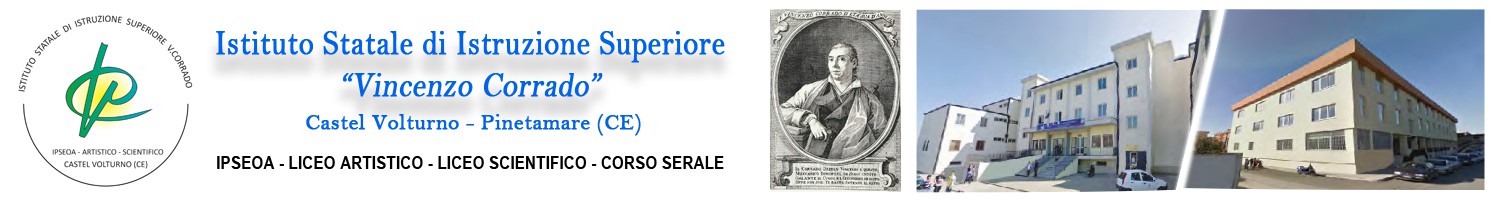 VERBALE N.    DELLA RIUNIONE DEL CONSIGLIO DELLA CLASSE …… SEZIONE ……..Il giorno …. novembre 2021, alle ore …..,  in modalità on-line, attraverso l’utilizzo della Piattaforma istituzionale G-Meet, con il link ……………, si riuniscono i docenti del consiglio della classe ….. sezione …… , per discutere dei seguenti punti all’ O.d.G. :Approvazione del verbale della seduta precedente;	Andamento didattico – disciplinare; 3.	Presentazione alunni H, DSA, BES con eventuali strategie di intervento: coordinamento GLHO;      4.	Individuazione alunni BES: compilazione scheda di rilevazione e griglia di osservazione;5.	Acquisizione degli indirizzi dei dipartimenti per assi culturali e insegnamenti ai fini della predisposizione della progettazione didattica: Progettazione per UdA (IPSEOA e IPSSAS, biennio, terzo e quarto UdA) – Progettazione classi Quinte (Tutti gli indirizzi);6.	Valutazione periodica degli interventi di personalizzazione previsti dal PFI (classi seconde, terze e quarte IPSEOA e IPSSAS); 7.	Monitoraggio attività dei percorsi PCTO per le classi terze, quarte e quinte;8.	Varie ed eventuali. Varie ed eventuali.Risultano presenti i docenti:………..Risultano assenti i docenti:………….Presiede la riunione:Il Dirigente scolastico; Il Collaboratore Vicario; Il Docente Coordinatore.Svolge la funzione di segretario verbalizzante ……………….Relativamente a ciascun punto previsto all’ordine del giorno è emerso che:Punto 1: …………………………………………………………………………………………………………………………………………………………………………………………………………………………………………………………………………………………………………………………………………………………………………………………………………Punto 2: …………………………………………………………………………………………………………………………………………………………………………………………………………………………………………………………………………………………………………………………………………………………………………………………………………Punto 3: …………………………………………………………………………………………………………………………………………………………………………………………………………………………………………………………………………………………………………………………………………………………………………………………………………Punto 4: …………………………………………………………………………………………………………………………………………………………………………………………………………………………………………………………………………………………………………………………………………………………………………………………………………Punto 5: …………………………………………………………………………………………………………………………………………………………………………………………………………………………………………………………………………………………………………………………………………………………………………………………………………Punto 6: …………………………………………………………………………………………………………………………………………………………………………………………………………………………………………………………………………………………………………………………………………………………………………………………………………Punto 7: …………………………………………………………………………………………………………………………………………………………………………………………………………………………………………………………………………………………………………………………………………………………………………………………………………Punto 8: …………………………………………………………………………………………………………………………………………………………………………………………………………………………………………………………………………………………………………………………………………………………………………………………………………Terminata l’analisi dei punti all’ordine del giorno e non avendo altro da discutere, la riunione pro-segue con l’ incontro GLHO per procedere all’approvazione della bozza del PEI.. Dal confronto è emerso che: …………………………………………………………………………………………………………………………………………………………………………………………………………………………………………………………………………………………………………………………La seduta viene sciolta alle ore ………...Docente Coordinatore                                                                           Docente Verbalizzante